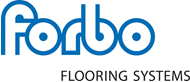 Mustertext anlehnend an das Standardleistungsbuch - LB 036 Bodenbelagarbeiten Sauberlaufsystem Coral DuoStrapazierfähiges Sauberlaufsystem für maximale Feuchtigkeitsaufnahme und Schmutzentfernung im Eingangsbereich mit starker Begehungsfrequenz.Herstellungsart: getuftet, 5/32" Schnittpol,Polmaterial: Econyl®, recyceltes Polyamid, durchgefärbt,Trägermaterial: Polyesterfaservlies,Rückenmaterial: Everfort Vinyl,Hergestellt in Europa mit phthalatfreiem Vinylrücken und zu 100% recyclingfähig,Einsatzbereich: starke Frequentierung im Eingangsbereich,Gesamtdicke (ISO 1765): 9,0 mm,Gesamtgewicht (ISO 8543): 3.800 g/m²,Poleinsatzgewicht (ISO 8543): 670 g/m²,Brandverhalten (EN 13501-1): Bfl-s1,Rollen inkl. 2,5 cm Everfort-Vinylstoßrand: 205 cm,Verlegung Rollen: auf vollflächig gespachtelten Untergrund kleben,Dessin: Rippenstruktur mit Kratzgarn,Farbton nach Wahl des AG aus der Standardkollektion,Wegen Farbkonzept Dessin	……………..,Farbnummer des Belages eintragen.Sauberlaufsystem, Hersteller/Typ										 'Forbo Coral Duo ' oder gleichwertig,					Belag, Hersteller/Typ										 '......................................................'								vom Bieter einzutragen,											Abrechnungseinheit: m²			28.09.2021Bei Rückfragen steht Ihnen die Forbo Anwendungstechnik unter Tel.-Nr. +49  5251 – 1803 213 und Mail   awt@forbo.com   zur Verfügung.